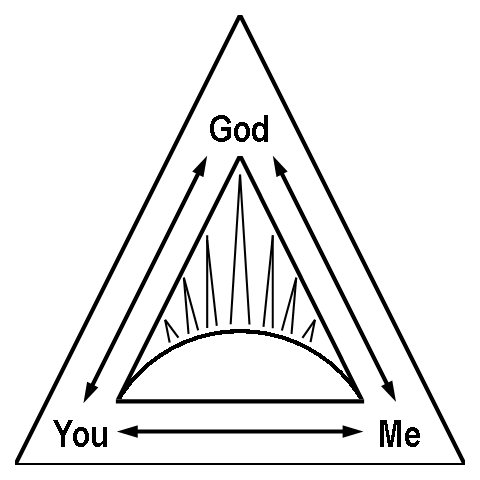 With Wally P. (Tucson, AZ) A.A. Archivist and HistorianOctober 20-22, 2017Sparrow Hospital Auditorium1215 East Michigan Ave. ~ Lansing, MI  48912Friday, October 20:  7:00 pm - 9:00 pmPowerPoint Presentation:  “AA’s Unsung Heroes-Anne Smith and Lois Wilson”Saturday, October 21:  9:30 am – 5:00 pmThis is a seminar for “anyone or everyone interested in a spiritual way of life” and is based on Wally P.’s archival research from 1990 to 2017.  Both newcomers and old-timers will find this PowerPoint presentation thought-provoking and enlightening.  Sunday, October: 10:00 am - 12:00 pmPowerPoint Presentation: “The History and Evolution of the Eleventh Step” plus a reenactment of “Dr. Bob and Anne Smith’s 1935 Guidance Meetings”Tickets are $25 per seat, there is a limited time discount applicable when seating is purchased in increments of two ($45) and three ($55). Scholarship are available upon request to those who qualify.---------------------------------------------------------------------------------------------------To purchase tickets and obtain more information please visit: www.BackToBasicsLansing.com